Название доклада для школы молодых ученых«Современная рентгеновская оптика - 2021»Автор1, Автор21 Учреждение2 УчреждениеПожалуйста, напишите здесь аннотацию вашей лекции размером до 2 (двух) страниц для размещения его на сайте и публикации в печатных материалах школы. 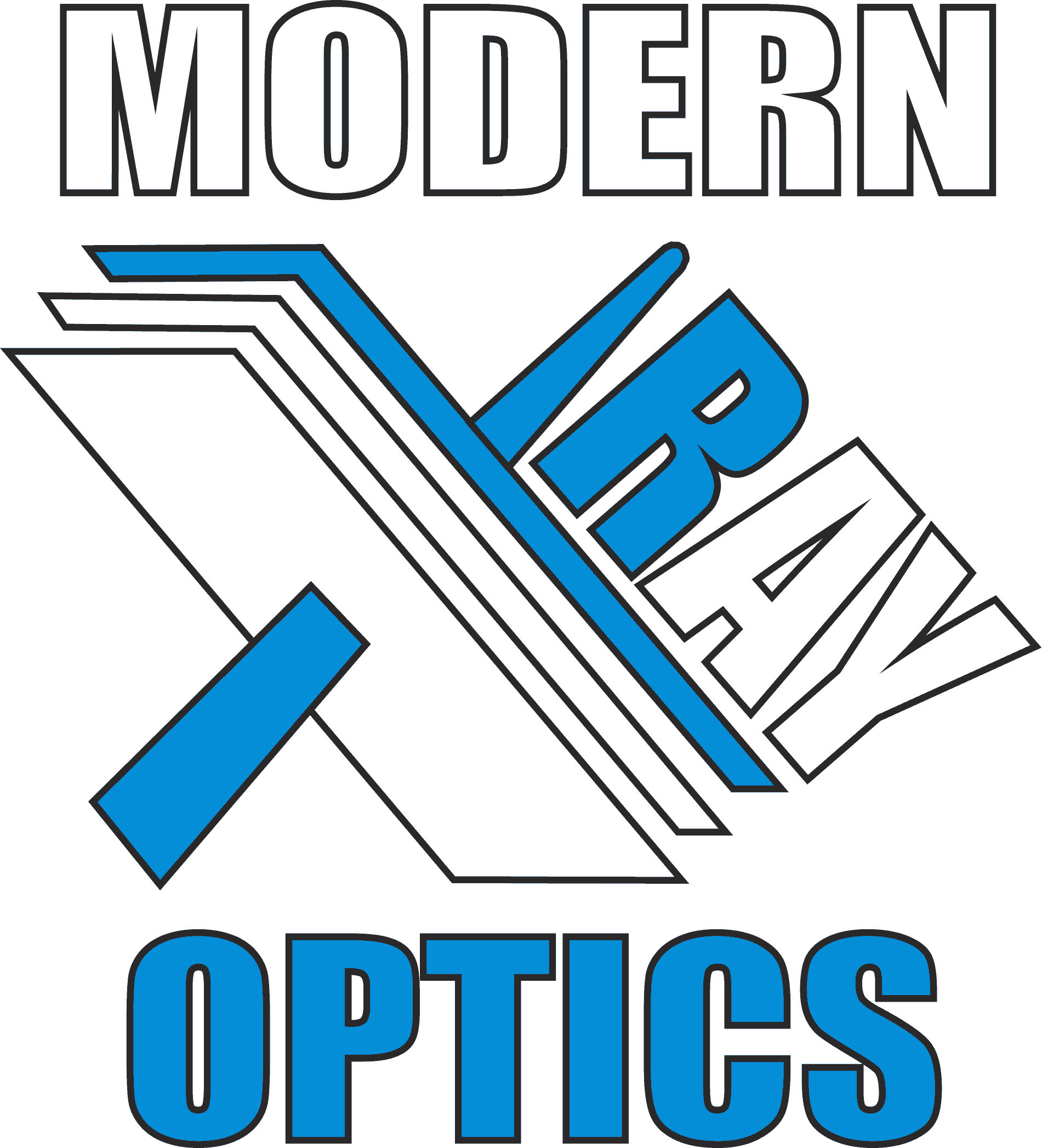 Рис 1: Подпись к рисункуБлагодарности[1] Ссылка 1[2] Ссылка 2